Pozdravljeni! Bližajo se prvomajske počitnice in upamo, da jih boste preživeli čimbolj sproščeno in veselo.  Za tokratnji verouk so navodila sledeča:V delovnem zvezku rešite do konca naloge, ki so vam še ostale, ne pozabite pa tudi na liturgični zvezek. V koncu meseca maja lahko pričakujete, da vam bomo zvezke pregledale, tako da lepo opravite nedokončane naloge.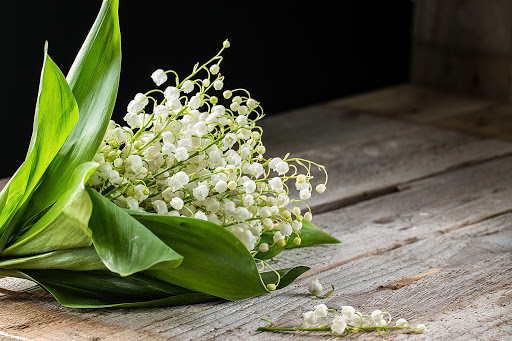 V maju naj bi potekale šmarnice, ampak zaradi trenutne situacije bodo letos drugačne, zato podrobno spremljajte spletno stran župnije Boštanj, kjer bodo objavljene vse informacije v zvezi s tem.V današnjem svetu dajemo čedalje večji poudarek enakopravnosti med spoloma, pa vendar obstaja še veliko poklicev, ki so bolj namenjeni določenemu spolu. Naredite seznam teh poklicev, lahko pa narišete tudi risbo ali ustvarite strip, ki bo nagrajen s plus procenti.Glede na to da se približujejo prvomajski prazniki in s tem tudi kresovanje, si ga lahko popestrite z že znano pesmijo Svetel plamen. Če pa ste slučajno pozabili besedilo ali melodijo pesmi, vam jo prilagamo. https://www.youtube.com/watch?v=HuG4pBrLf6o 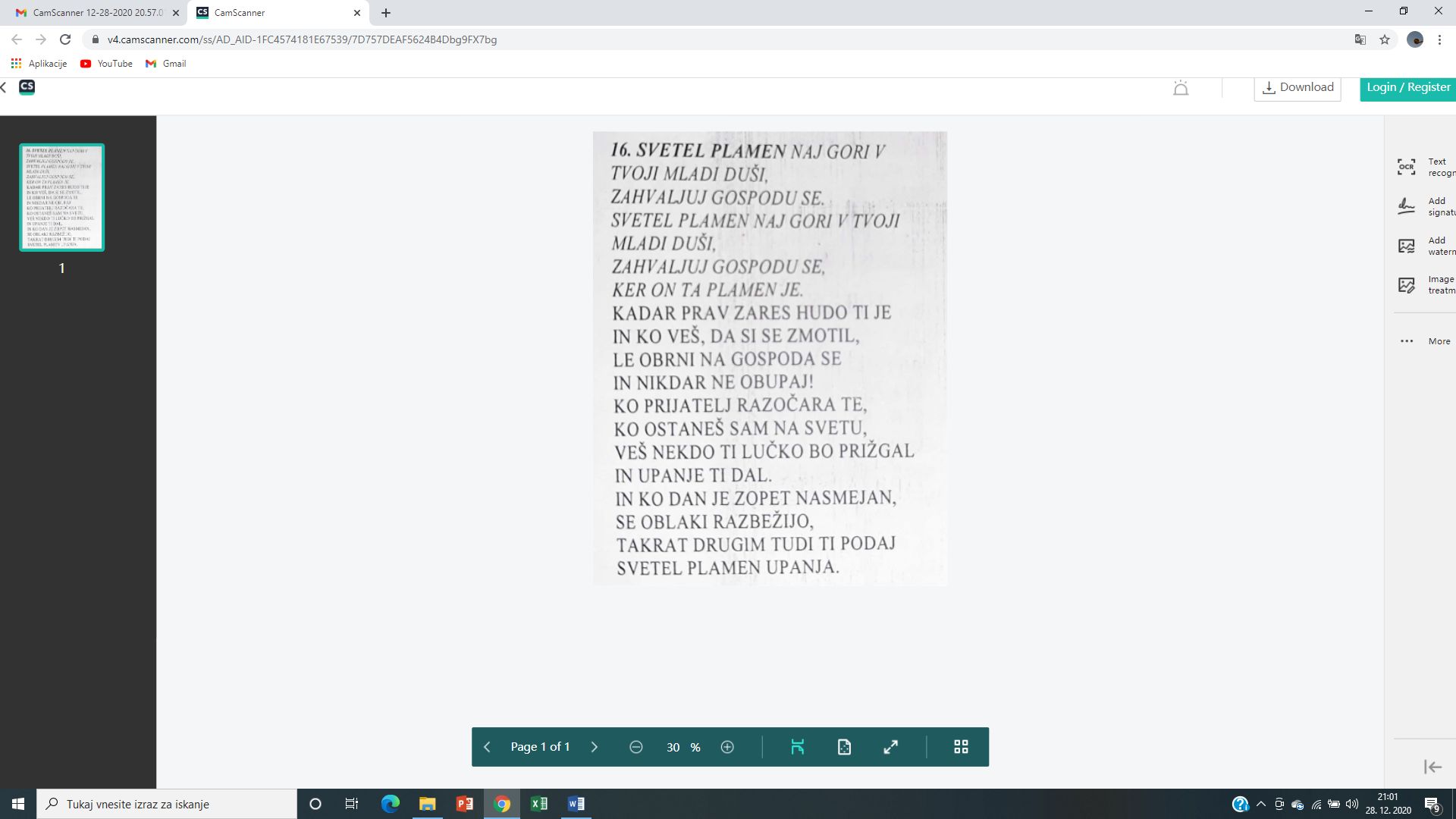 V primeru vprašanj pri katerikoli veroučni nalogi naju lahko kontaktirate po e-naslovu tajda.lisec@gmail.com ali pia.rak12@gmail.com .Želimo vam lepe počitnice,Tajda Lisec, Pia Rak, Patricija Udovč 🔥 